Technical working party for fruit cropSForty-Fourth Session
Napier, New Zealand, April 29 to May 3, 2013Revision of document tgp/7: providing illustrations of color in test guidelinesDocument prepared by the Office of the Union	The purpose of this document is to present a proposal for guidance for providing illustrations of color in Test Guidelines.	The following abbreviations are used in this document:	TC:		Technical Committee	TC-EDC:	Enlarged Editorial Committee	TWA:		Technical Working Party for Agricultural Crops	TWC:		Technical Working Party on Automation and Computer Programs	TWF: 		Technical Working Party for Fruit Crops	TWO:		Technical Working Party for Ornamental Plants and  Trees	TWPs:	Technical Working Parties	TWV:		Technical Working Party for VegetablesBACKGROUND	The TC, at its forty-ninth session held in Geneva from March 18 to 20, 2013, and the CAJ, at its sixty-seventh session, held in Geneva, on March 21, 2013, agreed to invite the Council to adopt document TGP/14/2 “Glossary of Terms Used in UPOV Documents”, at its forty-seventh session, to be held on October 24, 2013 (see document TC/49/41 “Report on the Conclusions”, paragraphs 29 and 30, and document CAJ/67/14 “Report on the Conclusions”, paragraph 36). 	During its discussions on document TGP/14, at its forty-ninth session, the TC agreed that guidance should be provided on the risks of providing illustrations of color in Test Guidelines in a future revision of document TGP/7.  The TC requested the Office of the  to prepare a draft for consideration by the TWPs at their sessions in 2013 (see document TC/49/41 “Report on the Conclusions”, paragraph 86).	The following guidance will be provided in document TGP/14 (see document TC/49/36 “Revision of Document TGP/14: Section 2: Botanical Terms, Subsection 3: Color”, pages 16 and 17):4.3	The use of photographs to illustrate color distribution and color patternsFor all mentioned approaches it could be useful to recommend that a photograph be taken to illustrate certain color characteristics.  It is recommended that a disclaimer be included in the Test Guideline to clarify the purpose for which the photograph is to be used; i.e. to illustrate the types of color distribution and/or color patterns, rather than the actual colors of the plant part concerned.“A photograph of the [relevant plant part] could be provided in conjunction with the description in order to clarify the color distribution and/or color pattern.  However, a warning should be added to this photograph, explaining that the primary intent of the photograph is to show the distribution and/or pattern of colors on the plant part rather than the actual colors.  Color on photographs can be affected by the technology of the camera and the facilities used to display the photograph (printer, overhead projector, etc.).PROPOSAL	It is proposed that the following guidance be included in a future revision of document TGP/7: “Particular caution is needed when considering the use of illustrations of color in the Test Guidelines because the color in photographs can be affected by the technology of the camera and the facilities used to display the photograph (printer, computer screen, etc.). Furthermore, the expression of color may vary according to the environment in which the variety is grown. For example, a photograph of a “light intensity” of anthocyanin coloration provided by the Leading Expert in one UPOV member may not represent a “light intensity” of anthocyanin coloration in another UPOV member.”	The TWF is invited to consider the guidance proposed in paragraph 6 of this document. [End of Document]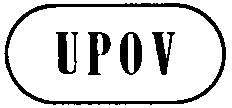 ETWF/44/12ORIGINAL:  EnglishDATE:  April 18, 2013INTERNATIONAL UNION FOR THE PROTECTION OF NEW VARIETIES OF PLANTS INTERNATIONAL UNION FOR THE PROTECTION OF NEW VARIETIES OF PLANTS INTERNATIONAL UNION FOR THE PROTECTION OF NEW VARIETIES OF PLANTS GenevaGenevaGeneva